МКОУ «Усишинская СОШ №3»Выступление на РМОДоклад на тему 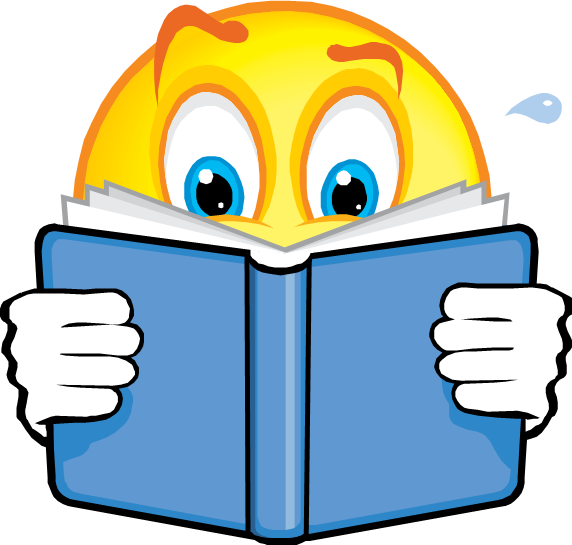 «Быть успешными, конкурентноспособными завтра –запустить механизмы обеспечения творчества сегодня!»Автор:  Гаджиева Хадижат Магомедаминовна, учитель русского языка и литературы2018 год	Сегодня, когда страна вступает на путь модернизации и инноваций, ключевым понятием в жизни становится конкурентноспособность, механизмы обеспечения которой формируются в детстве. В основе конкурентноспособности находится концепция качества, которая немыслима без лидерства. Лидерство же неразрывно связано с творчеством. А творчество – универсальная характеристика человека. Конечно, высшие выражения творчества доступны только гениям, высокое выражение – одаренным людям… Наша же задача развить у детей такие качества, которые позволяли бы изобретать, оригинально решать задачи, видеть противоречия и красоту окружающего мира, качества, которые позволяют стать творцами жизненного успеха.	И очень важно не просмотреть одаренность, не дать ей затеряться и угаснуть. «Если педагог-практик, - говорит Гросс, - желает правильно развить драгоценную способность творчества, то ему предстоит трудная задача – обуздать этого дикого и пугливого коня благородного происхождения и приспособить его к служению добру».	С переходом на новые образовательные стандарты в школе свое продвижение эксперимент «Шаги к успеху», целью которого стало создание комплексной методики, программы, копилки идей, адаптированных к I ступени обучения, известных технологий, формирующих успешную личность, поддерживающих и развивающих умственные и творческие способности детей.	Реализация проекта предполагает организацию благоприятной для развития заданных качеств среды, поддержку, становление и развитие личности, подготовку к самоопределению, успешную самореализацию. Одним из прогнозируемых результатов является проектирование в жизнь Модели успешного ученика – проявление талантов и способностей. Целенаправленная программа избавляет учебно-воспитательный процесс от случайных, неадаптированных  методик и действий со стороны учителей и родителей, не возникает психологическая перегрузка. Психологическое сопровождение проекта заключается в постоянной диагностике. Психолог школы Яновская собрала пакет диагностик личности, коллектива, семьи, социума. В процессе эксперимента осуществляется коррекция (целенаправленная работа с одаренными детьми) и консультации учителей, родителей, детей.	Эксперимент, как модель поддержки одаренности призван запустить механизмы творчества через деятельность: коммуникативную, досуговую, спортивную, трудовую, игровую, познавательную, туристко-краеведческую …Проявление и раскрытие каждым ребенком своих интересов, способностей происходит только в совместной деятельности детей с детьми-лидерами, педагогами, педагогами дополнительного образования, родителями, одаренными детьми и т. д.Модель «Шаги к успеху» в отдельно взятом классе – это многообразие площадок для творческой деятельности, свобода перехода с одной «площадки» на другую, свободные мастерские, сцена, выставки рисунков, поделок, рукоделий, спортивные секции, Доска почета, трибуна опыта.Данная модель осуществляется в урочной и внеурочной деятельности детей через реализацию инновационных проектов: «Креативный ребенок в начальной школе», «Я – исследователь», «Школа жизненного успеха», «Мир фантазии», «Умники и умницы», «Все вместе», «Родничок», «Мое жизнетворчество». Для начала мы попытались «нарисовать» портрет одаренного ребенка, определить психологические сферы и качества личности, составляющие портрет одаренности:открытая, многополярная картина мира, креативное отношение к миру и себе, открытость новому опыту (сфера мировоззрения); разнообразие интересов, стремление к творчеству, увлеченность процессами творческой деятельности, творческая активность (творческая мотивация);синестезия, способность к ассоциированию, чувство формы, стиля, чувство юмора, стремление к совершенству, способность к импровизации (эстетические креативные свойства); эмоциональная отзывчивость, экспрессивная эмоциональность (способность выражать эмоциональное содержание), эмпатия (способность к эмоционально-духовному постижению эмоционального мира другого человека), богатство эмоционального опыта (эмоционально-креативные свойства); способность к преобразованиям, вариативность, многоэкранность мышления, способность к прогнозированию (интеллектуально-творческие способности); способность к продуцированию образов, интеграции разрозненных элементов в единую систему-образ, одухотворенность реальных образов и реалистичность нереальных, выход за рамки обыденного, способность к символизации и зрительно-образному представлению идей (творческое воображение); способность к сотрудничеству в творческой деятельности (коммуникативно-творческие способности); импрессивная эмоциональность — повышенная эмоциональная отзывчивость на художественные явления любого уровня (звук, цвет, формы, интонация, целостный образ).Как же погрузить детей в мир творчества? Специфику урока творчества определила учитель I квалификационной категории я.На уроках и во внеурочное время обучаю детей навыкам творческого мышления. Диагностика показала, что обучающиеся в классе понимают специфику творческого мышления, целенаправленно направляют его на преобразование и совершенствование внешнего мира.Выполняя задачи эксперимента, учителя I ступени обучения тренируют умение видеть необходимости, существующие в окружающей жизни, видеть объекты, которые могут быть усовершенствованы и перестроены, а так же положительные и отрицательные явления социальной жизни, которые требуют исправления или сохранения. С последним связано и умение видеть собственные недостатки, те качества, на которые можно опираться и какие компенсировать и исправлять. Умение самостоятельно ставить проблемы и видеть необходимости учителя формируют в определенной системе, направленной на всесторонний охват реальности: предметный мир, мир вещей и строений, мир техники, человеческие отношения, мир искусства.Ученики по желанию ведут специальные дневники «Мир необходимостей», куда записывают все, что требует изменения, преобразования, совершенствования. Это, как показывает практика, является действенным стимулом для формирования «потребности в сознании, а не в потреблении». Второй объект тренировки – операции творческого мышления, изменения преобразования, соединения. «Изменение» предполагает не сохранение объекта, но преобразование его функций, «соединение» предполагает появление некого нового объекта от соединения двух других. Третий объект тренировки – формирование способностей к творчеству через разные виды деятельности и соединения их. На русском языке – это сочинение сказок, стихотворений и т. д. На математике – придумать задачу, текст, загадку и т. д. Для развития творчества использует коллективные задания, где каждый ученик выполняет наиболее интересные для него части работы.Пробуждение и развитие креативных свойств, духовного потенциала ребенка, формирование позиции творца традиционными методами не добиться. В практике учителей  I ступени обучения  накоплен опыт применения эвристических педагогических технологий. Я успешно использую ассоциативные методы, «мозговой штурм», активное воображение, эвристическую беседу. Работая в этом направлении, мы изучили приемы актерской техники, методы влияния на людей профессиональных коммуникаторов: менеджеров по продажам, экстрасенсов, политиков, артистов и телеведущих. Такие психологические приемы, как ревмитинг, калибровка, глубинное общение, ирония, молчание, воздействие через образ, состояние аллертности, прием общения «хук», маиевтика, метод воздействия «театральные эффекты», приходим к выводу: открыть креативность можно только креативно! Это и есть механизмы творчества, успеха, конкурентноспособности. И если на вопрос: «Предназначено ли мне стать творцом чудес?» у ребят будет желание ответить так же, как С. Дали – «Да, да, да и еще раз да!», то эксперимент достиг цели.Линии анализаТрадиционный урокУрок творчестваОриентацииОбразец На вариантностьВектор времени Реконструкция прошлогоСозидание будущегоМотивация Приобретение знанийСамореализацияХарактер информацииПредлагается в «готовом» виде манипуляция чужими идеямиАльтернативная, добывается самостоятельно, продуцирование своих идейПроцесс познанияУсвоение стандартов, чужого опытаПреобразование, открытиеТип мышленияКонвергентное Конвергентное и дивергентноеСубъект-объектные отношенияРебенок – объект обученияРебенок – субъект познания и творчестваТехнологии Имитационные, репродуктивныеПроблемные, эвристические, креативныеФункции учителяВоздействие Взаимодействие, сопровождениеРезультатыЗапланированы, известныВероятностны, не известны 